Anbieterwechselauftrag	von	 	Twilio  	Kündigung von Anschlüssen beim Endkundenvertragspartner abgebend (EKPabg)(separate Kündigung beim bisherigen Anbieter nicht erforderlich)Hiermit kündige/n ich/wir den zu unten gemachten Angaben gehörenden Anschluss bei:zum nächst möglichen Termin.Hiermit beauftrage/n ich/wir die Portierung (Mitnahme) der angegebenen Rufnummer/n.Name/Firma : 		Vorname: Straße: 		Hausnr.: PLZ: 	Ort:alle Nr. der Anschlüsse portierenOrtsnetzkennzahl 	Rufnummer/n 	(Achtung, es muss mindestens eine Rufnummer angeben werden!)Telekommunikations- anlagen:Durchwahl-RN- 	Abfragestelle 	Rufnummernblock:- 	von 	bis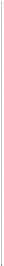 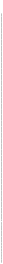 Ort, Datum: 	Unterschrift:Vertragspartner und ggf. FirmenstempelWBCI-GF:Vorab-ID :Änderungs- /Storno-ID    	PKIauf:D335Wechseltermin: 	neuer Wechseltermin:Portierungsfenster:X	06:00 - 8:00 Uhr 	06:00 - 12:00 UhrRückinformation an: 	Twilio	über Fax/E-Mail: 	porting@twilio.com	Tel.: 	Ressourcenübernahme:ja 	XneinSicherer Hafen: 	Storno ausgeführt: 	janeinZustimmung:ZWANATADADatum:Ist-Technologie:WITA:S/PRI:WITA-Vertragsnummer / Line-ID:Grund:Ablehnung:ADFKNIVAERNGWAIAIFSONOrtsnetzkennzahlRufnummer/n 	PKI abg 	PKI abg 	Bei Telekommunikationsanlagen:- 	- 	Durchwahl-RN 	-   Abfragestelle- 	- 	-- 	- 	Rufnummernblock- 	- 	von 	bis- 	- 	PKI abgAnsprechpartner 	über Fax/E-Mail: 	Tel.:interne BemerkungenI  further acknowledge that I read and understand the porting instructions set forth at https://support.twilio.com/hc/en-us/articles/115000781088and agree to fully comply with them in connection with my porting request.